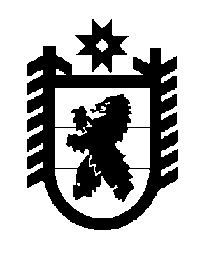 Российская Федерация Республика Карелия    ПРАВИТЕЛЬСТВО РЕСПУБЛИКИ КАРЕЛИЯПОСТАНОВЛЕНИЕ                                         от  25 июня 2015 года № 186-Пг. Петрозаводск О внесении изменений в постановление Правительства Республики Карелия от 19 июня 2006 года № 76-П 	Правительство Республики Карелия п о с т а н о в л я е т:	Внести в Порядок использования средств резервного фонда Правительства Республики Карелия для ликвидации чрезвычайных ситуаций, утвержденный постановлением Правительства Республики Карелия 
от 19 июня 2006 года  № 76-П «О Порядке использования средств резервного фонда Правительства Республики Карелия для ликвидации чрезвычайных ситуаций» (Собрание законодательства Республики Карелия, 2006, № 6, 
ст. 708; 2008,  № 3, ст. 288; 2009, № 4,  ст. 373; № 7, ст. 819; 2012, № 5, 
ст. 887; 2013, № 10, ст. 1832),  следующие  изменения:	1) пункт 3 изложить в следующей редакции:	«3. При обращении в Правительство Республики Карелия с просьбой о выделении средств из резервного фонда (не позднее одного месяца со дня возникновения чрезвычайной ситуации) органы исполнительной власти Республики Карелия  либо органы местного самоуправления должны указывать данные о количестве людей, погибших или получивших ущерб (вред), причиненный их здоровью, размере материального ущерба и об объемах направленных на ликвидацию чрезвычайной ситуации  расходов соответствующих бюджетов, а также расходов страховых фондов и других источников.  	Обращение, в котором отсутствуют указанные сведения, возвращается без рассмотрения.»;	2) в пункте 5:	а)  абзацы четвертый, пятый изложить в  следующей редакции: 	«б) проведение аварийно-спасательных работ согласно приложению 1;	в) проведение неотложных аварийно-восстановительных работ согласно приложению 2;»;	б)  абзац шестой признать утратившим силу;	в)  абзац седьмой  изложить в следующей редакции:	«д) развертывание и содержание в течение необходимого срока (но не более 6 месяцев) пунктов временного размещения и питания для эвакуируемых граждан (из расчета за временное размещение – до 550 рублей на человека в сутки, за питание – до 250 рублей на человека в сутки);»;3) дополнить приложениями 1, 2 следующего содержания:«Приложение 1к Порядку использования средств  резервного фонда Правительства  Республики Карелия для ликвидации чрезвычайных ситуацийПроводимыеаварийно-спасательные работы  1. Определение границ зоны чрезвычайной ситуации.2. Ввод (вывод) сил и средств в зону (из зоны) чрезвычайной ситуации.3. Поиск пострадавших в зоне чрезвычайной ситуации.4. Деблокирование, извлечение, спасение пострадавших из аварийной среды.5. Защита пострадавших от поражающих факторов источников чрезвычайной ситуации.6. Оказание пострадавшим первой помощи, медицинской помощи.7. Локализация и ликвидация поражающих факторов источников чрезвычайной ситуации.8. Обеспечение жизнедеятельности сил ликвидации чрезвычайной ситуации.9. Эвакуация населения из зоны чрезвычайной ситуации и его возвращение в места  постоянного проживания.Приложение 2к Порядку использования средств  резервного фонда Правительства  Республики Карелия для ликвидации чрезвычайных ситуацийПроводимыенеотложные аварийно-восстановительные работы  1. Устройство и возведение временных сооружений для защиты территорий и объектов, их разборка и демонтаж.2. Устройство временных сооружений для отвода водных, селевых, оползневых и других масс, разборка и демонтаж этих сооружений.3. Устройство временных переправ, проездов и проходов, подготовка путей экстренной эвакуации.4. Восстановление по временной схеме объектов транспортной, коммунальной и инженерной инфраструктуры, промышленности, связи и сельского хозяйства.5. Подготовка объектов к восстановительным работам (откачка воды, просушка помещений первых надземных, цокольных и подвальных этажей, обрушение и временное укрепление аварийных конструкций зданий и сооружений, вывоз мусора).6. Восстановительные работы на объектах жилищного фонда и социально значимых объектах образования, здравоохранения и социальной поддержки населения, находящихся в государственной и муниципальной собственности (за исключением работ, финансовое обеспечение которых осуществляется за счет расходов инвестиционного характера, а также работ, связанных с внутренней отделкой помещений).7. Санитарная очистка (обработка) территории населенных пунктов, находящихся в зоне чрезвычайной ситуации.».  ГлаваРеспублики Карелия                                                                 А.П. Худилайнен